EN İYİ POSTER13-15 Kasım tarihinde Antalya’ da gerçekleştirilen 2. Ulusal İntegraftif Tıp Kongresinde Fakültemiz Öğretim Elemanı Arş. Gör. Emine Yılmaz’ın yapmış olduğu ‘’Şizofreni hastalarında müzik terapi ve gevşeme egzersizin psikolojik belirtiler ve depresyon düzeyine etkisi’’ başlıklı bildiri En İyi Poster Ödülüne layık görülmüştür.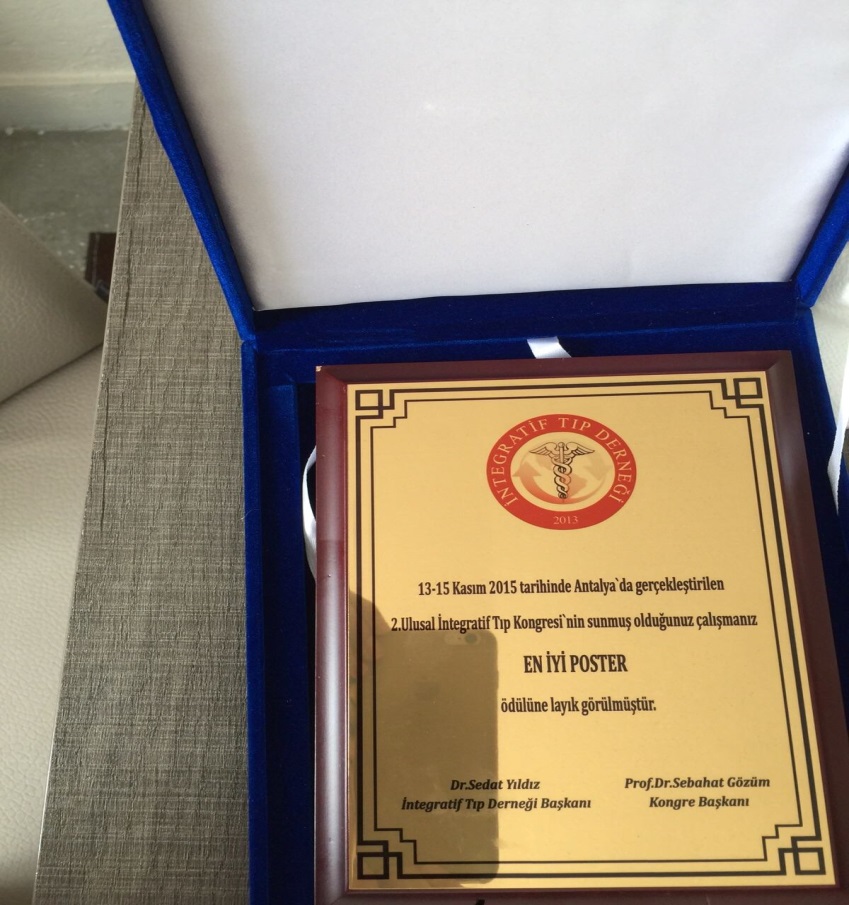 